`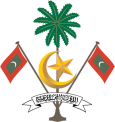 ދިވެހިބަހުގެ އެކެޑަމީ	 މާލެ،     ދިވެހިރާއްޖެ.އަލްޤާޟީ ޙަސަން ތާޖުއްދީނުގެ ވާދައިގެ ތަށްޓަށް ބާއްވާ ޤައުމީ ތާރީޚު ސުވާލު މުބާރާތް (3) އަވަސް ސުވާލުތައްދަށު ސާނަވީ ގިންތިއަލްއުސްތާޛު އިބްރާހީމް ޝިހާބަށް ޝަރަފުވެރިކަމުގެ އިނާމު ލިބިވަޑައިގެންފައި ވަނީ ކޮން ރޮނގަކުން؟ޖ.	ޅެންވެރިކަމުގެ ރޮނގުން ޑިޕާޓްމަންޓް އޮފް މީޓިއޮރޮލޮޖީ އުފެއްދެވީ ކޮން ތާރީޚެއްގައި؟ޖ.	1 ޖުލައި 1980މޯލްޑިވްސް މަނިޓަރީ އޮތޯރިޓީ އުފެއްދެވީ ކޮން ތާރީޚެއްގައި؟ޖ.	1 ޖުލައި 1981އަލްފާޟިލް އިބްރާހީމް މުޙައްމަދު ދީދީއަށް ނިޝާން އިބްރާހީމް އަދި ނިޝާން އަސްކަރީގެ މެޑަލް އެރުވުނީ ކޮން ތާރީޚެއްގައި؟ޖ.	2 ޖުލައި 1953ލ. ކަޅައިދޫއަކީ މީހުން އުޅޭ ރަށެއް ކަމުގައި އަލުން ހަމަޖެއްސެވީ ކޮން ތާރީޚެއްގައި؟ ޖ.	02 ޖުލައި 1975 މަދްރަސަތުލް މަޖީދިއްޔާގެ އައު ޢިމާރާތް ހުޅުވުނީ ކޮން ތާރީޚެއްގައި؟ޖ.	2 ޖުލައި 1959 މަތީފެންވަރުގެ ޘާނަވީ ތަޢުލީމު ދެއްވުމަށް ޓަކައި ސައިންސް އެޑިއުކޭޝަން ސެންޓަރ ހުޅުވުނީ ކޮން ތާރީޚެއްގައި؟ޖ. 	3 ޖުލައި 1979ޝަހީދުންގެ ދުވަސް ނިސްބަތް ވަނީ ކޮން ބޭފުޅަކަށް؟ޖ. 	ޢަލީ ރަސްގެފާނަށްޅެންވެރިކަމުގެ ދުނިޔޭގެ "ފަތިހުގެ ތަރި"ގެ ނަމުން މަޝްހޫރުވެފައި ވަނީ ކޮން ބޭފުޅެއް؟ޖ.	ފަޟީލަތުއް ޝައިޚު ޙުސައިން ޞަލާޙުއްދީންކޮމަންވެލްތުގެ ޚާއްޞަ މެމްބަރަކަށް ރާއްޖެ ވީ ކޮން ތާރީޚެއްގައި؟ޖ.	9 ޖުލައި 1982ދިވެހިރާއްޖެއާއި ދުނިޔޭގެ އެހެން ތަންތަނާ ދެމެދު މުވާޞަލާތުގެ ގުޅުން އާންމު ވީ ކޮން ތާރީޚެއްގައި؟ޖ.	10 ޖުލައި 1977  ރާއްޖޭގައި ހުޅުވުނު ފުރަތަމަ ކުތުބުޚާނާ "ދައުލަތުގެ ކުތުބުޚާނާ" ހުޅުވުނީ ކޮން ތާރީޚެއްގައި؟ޖ.	11 ޖުލައި 1945ދިވެހި ބަހުގެ ޤަވާޢިދު (1 ވަނަ ބައި) ލެޓިން އަކުރުން ލިޔެގެން ނެރުއްވީ ކޮން ތާރީޚެއްގައި؟ ޖ.	12 ޖުލައި 1977ރާއްޖޭގެ ދެވަނަ ޖުމްހޫރިއްޔާގެ ފުރަތަމަ ޤާނޫނު އަސާސީ ރައްޔިތުންގެ މަޖިލީހުން ފާސްކުރެއްވީ ކޮން ތާރީޚެއްގައި؟ޖ.	15 ޖުލައި 1968އައްޝައިޚު ޢުމަރު ޢީސާ ކިޔަވައި ވިދާޅުވީ ކޮން ޤައުމަކުން؟ޖ.	މިޞުރުންމުޙައްމަދު އަމީން ކިޔަވައި ވިދާޅުވި ބޭރުގެ ދެ ޤައުމަކީ ކޮބާ؟ޖ.	ސިލޯނު އަދި އިންޑިޔާ ޚާއްޞަ މުނާސަބާތަކުގައި ޤައުމީ ދިދަ ނެގުން ހުއްދަ ކުރެއްވީ ކޮން ތާރީޚެއްގައި؟ޖ.	19 ޖުލައި 1977ނޫސްވެރިކަމުގެ ފަންނު ތަޢާރަފު ކުރެއްވުމަށް މުޙައްމަދު އަމީން ހިންގެވި ނޫހަކީ ކޮބާ؟ޖ.	ސަރުކާރުގެ ޚަބަރު ދިވެހިރާއްޖޭގެ ފައިސާގެ ޔުނިޓަކީ ކޮބާ؟ޖ.	ރުފިޔާބައިނަލްއަޤްވާމީ ސްކައުޓު ޙަރަކާތްތަކުގެ ފުރިހަމަ މެމްބަރަކަށް ރާއްޖެ ވީ ކޮން ތާރީޚެއްގައި؟ޖ.	23 ޖުލައި 1998 ޤައުމީ މަލަކީ ފިނިފެންމާ ކަމަށާއި ޤައުމީ ގަހަކީ ދިވެހިރުއް ކަމުގައި ސަރުކާރުން ހަމަޖެއްސެވީ ކޮން ތާރީޚެއްގައި؟ޖ.	25 ޖުލައި 1985މާލޭ ބޮޑު ގަނޑުވަރު ހުރި ތާނގައި ސަލްޓަންޕާކުގެ ނަމުގައި ޕާކެއް ހުޅުވީ ކޮން ތާރީޚެއްގައި؟ޖ.	26 ޖުލައި 1972 މާލޭގައި އައު އޮފީސް ޢިމާރާތެއް ޣާޒީ ބިލްޑިންގުގެ ނަމުގައި ހުޅުވުނީ ކޮން ތާރީޚެއްގައި؟ޖ.	26 ޖުލައި 1982 ދިވެހި ބަސް ފޮތް އެކުލަވައި ލެއްވުމުގެ މަސައްކަތް ދިވެހި ސަރުކާރުން ފެށްޓެވީ ކޮން ތާރީޚެއްގައި؟ޖ.	31 ޖުލައި 1946ޙަސަން ތާޖުއްދީން ޢަރަބި ބަހުން ލިޔުއްވި ދިވެހި ތާރީޚު ފޮތަށް ކިޔަނީ ކޮން ނަމެއް؟ޖ.	ތާރީޚު އިސްލާމް ދީބާ މަޙަލްވާރލްޑް މީޓިއޮރޮލޮޖިކަލް އޯގަނައިޒޭޝަންގައި ރާއްޖެ ބައިވެރިވީ ކޮން ތާރީޚެއްގައި؟ޖ.	1 ޖޫން 1978މޯލްޑިވްސް ފިޝަރީޒް ކޯޕަރޭޝަން އުފެއްދެވީ ކޮން ތާރީޚެއްގައި؟ޖ.	1 ޖޫން 1979މަޖީދީ ކުތުބުޚާނާގެ ނަން "ޤައުމީ ކުތުބުޚާނާ" އަށް ބަދަލު ކުރެއްވީ ކޮން ތާރީޚެއްގައި؟ޖ.	1 ޖޫން 1982ޤައުމީ ދުވަސް ނިސްބަތްވަނީ ކޮން ބޭފުޅަކަށް؟ޖ.	މުޙައްމަދު ތަކުރުފާނަށް ރާއްޖޭގައި ފުރަތަމަ ފަހަރަށް އޭ. ލެވެލް (ޖީ.ސީ.އީ. އެޑްވާންސް ލެވެލް) އިމްތިޙާން ބޭއްވީ ކޮން ތާރީޚެއްގައި؟ޖ.	2 ޖޫން 1970"ދިވެހި ތާރީޚަށް އައު އަލިކަމެއް" މި ފޮތުގެ ފުރަތަމަ ނަންބަރު ނެރުއްވީ ކޮން ތާރީޚެއްގައި؟ޖ.	3 ޖޫން 1958 ބޮޑު ކޯއްޓޭ ބުރުޒު ތަޅާލެއްވީ ކޮން ތާރީޚެއްގައި؟ޖ.	11 ޖޫން 1961އައްނަބީލު މަލިން މުޙައްމަދު ދީދީ ކިޔަވައި ވިދާޅުވީ ކޮން އިސްކޫލަކުން؟ޖ.	އެއިރުގެ އަލްމަދުރަސަތުލް ޞަލާޙިއްޔާ (މިހާރުގެ މަޖީދިއްޔާ ސްކޫލް)އައްސުލްޠާން މުޙައްމަދު ޝަމްސުއްދީން (3) އަވަހާރަވީ ކޮން ތާރީޚެއްގައި؟ޖ.	13 ޖޫން 1947 މ. ގައި (24 ރަޖަބު 1366ހ.)ރާއްޖޭގައި ފުރަތަމަ ފަހަރަށް ޝަހީދުންގެ ދުވަސް ފާހަގަކުރީ ކޮން ތާރީޚެއްގައި؟ޖ.	14 ޖޫން 1980ދަރުމަވަންތަ ރަސްގެފާނަކީ ތީމުގޭ އާޢިލާ ނުވަތަ މާލޭ އާޢިލާގެ ކިތައްވަނަ ރަދުން؟ޖ.	2ވަނަ ރަދުންމާލޭގެ ޖަލު އުވާލެއްވީ ކޮން ތާރީޚެއްގައި؟ޖ.	18 ޖޫން 1966އަލްއަމީރު މުޙައްމަދު އަމީން ދީދީއަށް އަސްކަރީ ޢިއްޒަތްތެރި ވެރިކަމުގެ މެޑަލް އެރުއްވީ ކޮން ތާރީޚެއްގައި؟ޖ.	20 ޖޫން 1949އިހުގެ ކަލާފާނު މިސްކިތް ހުރި ތާނގައި މަސްޖިދުލް ޔޫސުފް އަލްބަރުބަރީ މިސްކިތް ހުޅުވީ ކޮން ތާރީޚެއްގައި؟ޖ.	23 ޖޫން 1977އިނގިރޭސި ދައުލަތުން ދިވެހި ދަޢުލަތަށް ދެއްވި ފުރަތަމަ ހޮސްޕިޓަލް ލާންޗު "ގޯލްޑަން ރޭ" މާލެ ގެނެވުނީ ކޮން ތާރީޚެއްގައި؟ޖ.	25 ޖޫން 1961ޅެންވެރީންގެ ދުވަސް ނިސްބަތް ވަނީ ކޮން ބޭފުޅަކަށް؟ޖ.	އަލްއުސްތާޛު އިބްރާހީމް ޝިހާބަށްމާލޭގެ މަދަރުސާތަކުގެ ކުދިން ޚާއްޞަ ޔުނީފޯރމެއްގައި މަދަރުސާއަށް ދާން ފެށީ ކޮން ތާރީޚެއްގައި؟ޖ.	26 ޖޫން 1960އައްޑު އަތޮޅުގައި މަސްޖިދުލް ބަރަކާތު ހުޅުވުނީ ކޮން ތާރީޚެއްގައި؟ޖ.	28 ޖޫން 1980ފެލޯޝިޕެއް ފުރަތަމަ ފަހަރަށް އަންހެން ބޭފުޅަކަށް ލިބިވަޑައިގަތީ ކޮން ތާރީޚެއްގައި؟ޖ.	30 ޖޫން 1959"މޯނިންގ ޕޯސްޓް" ގެ ނަމުގައި އަމިއްލަ ފަރާތްތަކުން ނެރެން ފެށި ނޫސް ނުކުންނަން ފެށީ ކޮން ތާރީޚެއްގައި؟ޖ.	1 މޭ 1962ބޭރު ޤައުމުތަކުގައި ހިނގާ ހާދިސާތައް ފުރަތަމަ ފަހަރަށް ރާއްޖޭގައި ޓީ.ވީ. އިން ދައްކަން ފެށީ ކޮން ތާރީޚެއްގައި؟ޖ.	1 މޭ 1984އައިޑެންޓިޓީ ކާޑު ޔުނިޓު އުފެއްދެވީ ކޮން ތާރީޚެއްގައި؟ޖ.	1 މޭ 1984ޅެންވެރީންގެ ދުވަސް ނިސްބަތް ވަނީ ކޮން ބޭފުޅަކަށް؟ޖ.	އަލްއުސްތާޛު އިބްރާހީމް ޝިހާބަށްމަދަރުސަތުލް ސަނިއްޔާގެ ފިރިހެން ގޮފީގެ ނަން މަދަރުސަތުލް މަޖީދިއްޔާގެ ނަމަށް ބަދަލުވީ ކޮން ތާރީޚެއްގައި؟ޖ.	6 މޭ 1947ހުޅުލޭ ރަންވޭއަށް ބޭނުންވާ ބިން ސާފުކުރުމުގެ މަސައްކަތް ފެށްޓެވީ ކޮން ތާރީޚެއްގައި؟ޖ.	7 މޭ 1964ބޭންކް އޮފް ސިލޯނުގެ ގޮތްޕެއް މާލޭގައި ހުޅުވުނީ ކޮން ތާރީޚެއްގައި؟ޖ.	7 މޭ 1981ޕާކިސްތާނު އެއަރލައިންސްގެ ދަތުރުތައް ރާއްޖެއަށް ކުރަން ފެށުނީ ކޮން ތާރީޚެއްގައި؟ޖ.	7 މޭ 1987ބަޑިބޭހުން ހަދައިފައި ހުންނަ ގޮވާ ތަކެތި ރާއްޖެއަށް އެތެރެ ކުރުމާއި ގެންގުޅުން ސަރުކާރުން މަނާ ކުރެއްވީ ކޮން ތާރީޚެއްގައި؟ޖ.	9 މޭ 1989ޢަލީ ރަސްގެފާނުގެ ރަސްކަމުގައި ޕޯޗުގީޒުން މާލެ ހިފުމަށް ޓަކައި އައިސް މާލޭ ބަނދަރުގައި ތިބެގެން ހަމަލާދިނީ ކޮން އެއްޗަކުން؟ޖ.	ބޮޑު ބަޑިންމޮންޓެސޫރީ ސްކޫލެއް މާލޭގައި ފުރަތަމަ ފަހަރަށް ހުޅުއްވީ ކޮން ތާރީޚެއްގައި؟ޖ.	10 މޭ 1961ދިވެހީން ދިގު ފަޓުލޫނާއި ކޯޓުލުން ޢާއްމުކޮށް ހުއްދަ ކުރެއްވީ ކޮން ތާރީޚެއްގައި؟ޖ.	11 މޭ 1957އައު ކޯއްޓޭ މަތިގެ ނުވަތަ އައު ކޯއްޓޭ ބުރުޒު ރޫޅައިލައްވަން ފެށްޓެވީ ކޮން ތާރީޚެއްގައި؟ޖ.	11 މޭ 1968ޏ. އަތޮޅު ހެލްތު ސެންޓަރު ހުޅުވުނީ ކޮން ތާރީޚެއްގައި؟ޖ.	12 މޭ 197ޑަބްލިޔު.އެޗް.އޯ. ގެ އެގްޒެކެޓިވް މެންބަރަކަށް ދިވެހިރާއްޖެ ހޮވުނީ ކޮން ތާރީޚެއްގައި؟ޖ.	13 މޭ 1981މަދަރުސަތުލް އަމީރު އަޙްމަދު ހުޅުވުނީ ކޮން ތާރީޚެއްގައި؟ޖ.	16 މޭ 1947މާލޭގައި މަސްޖިދުއް ސުލްޠާނުލް ޢާދިލް ހުޅުވުނީ ކޮން ތާރީޚެއްގައި؟ޖ.	20 މޭ 1980އައްޝައިޚު ޢުމަރު ޢީސާ ކިޔަވައި ވިދާޅުވީ ކޮން ޤައުމަކުން؟ ޖ.	މިސްރުން.ދިވެހި ބަސް ލެޓިން އަކުރުން ލިޔުމުގެ ޤަވާޢިދު ފޮތެއް ނެރުއްވީ ކޮން ތާރީޚެއްގައި؟ޖ.	23 މޭ 1977ދީނުގެ މަގު ރައީސުލްޖުމްހޫރިއްޔާގެ އޮފީހުން ނެރުއްވަން ފެށްޓެވީ ކޮން ތާރީޚެއްގައި؟ޖ.	23 މޭ 1986ބުންބާ މިސްކިތަކީ ކޮބާ؟ޖ.	މާފަންނު ބަންޑާރަ މިސްކިތްއައްސުލްޠާން މުޙައްމަދު ފަރީދު ފާށަނާ ކިލެގެފާނު އަވަހާރަވީ ކޮން ތާރީޚެއްގައި؟ޖ.	27 މޭ 1969މަދަރުސަތުލް މަޖީދިއްޔާގެ ނަން "މަޖީދިއްޔާ ސްކޫލް" މި ނަމަށް ބަދަލު ކުރެއްވީ ކޮން ތާރީޚެއްގައި؟ޖ.	27 މޭ 1969"ދަ މޯލްޑިވްސް މިސްޓްރީ" މި ފޮތް ލަންޑަންގައި ޝާއިޢު ކުރެވުނީ ކޮން ތާރީޚެއްގައި؟ ޖ.	27 މޭ 1986އައްޝައިޚް މުޙައްމަދު ޖަމީލް ދީދީއަށް ބަންޑާރަ ނައިބުކަން ލިބިވަޑައިގަތީ ކޮން ތާރީޚެއްގައި؟ޖ.	30 މޭ 1956ކަލާފާނު ޒިޔާރަތްފުޅު ހުރީ ކޮންތާކު؟ޖ.	އަރިއަތޮޅު ހަންޏާމީދޫގައިފަޟީލަތުއްޝައިޚް ޢަބްދުﷲ ފަހުމީ ދީދީ އަވަހާރަވީ ކޮން ތާރީޚެއްގައި؟ޖ.	1 އޭޕްރީލު 1958އައްސައްޔިދު ތުއްތު ސީދީއަށް މާފަތް ކިލެގެކަމަށް ކޮލިލެއްވީ ކޮން ތާރީޚެއްގައި؟ޖ.	3 އޭޕްރީލު 1948އަލްވަޒީރު އަޙްމަދު މާފަތް ތަކުރުފާނަށް ފާމުލަދޭރި ތަކުރުފާނު ކަމަށް ކޮލިލެއްވީ ކޮން ތާރީޚެއްގައި؟ޖ.	3 އޭޕްރީލު 1948ދިވެހިރާއްޖޭގެ އެންމެ ފުރަތަމަ އިސްލާމީ ރަސްކަމެއް ކުރެއްވީ ކޮން ދަރިކޮޅަކުން؟ޖ.	ތީމުގޭ ދަރިކޮޅުންހުކުރު މިސްކިތުގެ ދެކުނުގައި ހުރި ތާރީޚީ ދޮރާށި ނެގުނީ ކޮން ތާރީޚެއްގައި؟ ޖ.	6 އޭޕްރީލު 1964މުންނާރުގައި އަޑުގަދަކުރާ ބެހެއްޓީ ކޮން ތާރީޚެއްގައި؟ޖ.	6 އޭޕްރީލު 1964އައްނަބީލް މަލިން މުޙައްމަދު ދީދީ އަވަހާރަވީ ކޮން ތާރީޚެއްގައި؟ޖ.	14 އޭޕްރީލު 1967އައްސުލްޠާން ޙަސަން ނޫރައްދީން އައްޘާނީ އަވަހާރަވީ ކޮން ތާރީޚެއްގައި؟ޖ.	15 އޭޕްރީލު 1967ބޮލިހިލުމުގެ މުބާރާތް ބޭއްވުން ހުއްޓައި ލެއްވުނުކަން އިޢުލާން ކުރެއްވީ ކޮން ތާރީޚެއްގައި؟ޖ.	16 އޭޕްރީލު 1969ދެވަނަ ޖުމްހޫރިއްޔާ އިޢުލާންކުރީ މީލާދީން ކޮން ތާރީޚެއްގައި؟ޖ.	11 ނޮވެންބަރު 1968ގައިމާލެއަށް ފުރަތަމަ ފަހަރަށް މަތީންދާ ބޯޓެއް އައީ ކޮން ތާރީޚެއްގައި؟ ޖ.	25 އޭޕްރީލު 1907އަލްއަމީރު އަޙްމަދު ދޮށިމޭނާ ކިލެގެފާނު އަވަހާރަވީ ކޮން ތާރީޚެއްގައި؟ޖ.	25 އޭޕްރީލު 1945ދިވެހި އަދަބީ ގުލްޝަންގައި "އޯކިޑް"ގެ ނަމުން މަޝްހޫރުވެފައި ވަނީ ކޮން ބޭފުޅެއް؟ޖ. 	މުޙައްމަދު އަމީން ދީދީމަސްވެރިކަން ކުރިއަރުވާ ކޮމިޓީ އުފެއްދެވީ ކޮން ތާރީޚެއްގައި؟ޖ.	1 މާރިޗު 1956މަޙްކަމަތުލް އިރުޝާދާއި މަޙްކަމަތުލް އަޝްޣާލް އުވައިލެއްވީ ކޮން ތާރީޚެއްގައި؟ޖ.	1 މާރިޗު 1960އ. ރަސްދޫގައި ޞިއްޙީ މަރުކަޒު ހުޅުވުނީ ކޮން ތާރީޚެއްގައި؟ޖ.	1 މާރިޗު 1984 ދިވެހިރާއްޖެއާއި ސިލޯނާ ދެމެދު ވިޔަފާރީގެ އެގްރިމެންޓެއްގައި ސޮއި ކުރީ ކޮން ތާރީޚެއްގައި؟ޖ.	6 މާރިޗު 1963އަލްއަމީރު މުޙައްމަދު ފަރީދު ފާށަނާ ކިލެގެފާނު ރަސްކަމަށް އިސްކުރެވުނީ ކޮން ތާރީޚެއްގައި؟ޖ.	7 މާރިޗު 1954މާލޭގެ މިސްކިތްމިސްކިތުގައި މީހުން ވަޅުލުމުގެ ބަދަލުގައި ހަތަރު އަވަށުގެ ޤަބުރުސްތާނުގައި މީހުން ވަޅުލަން ފެށްޓެވީ ކޮން ތާރީޚެއްގައި؟ޖ.	8 މާރިޗު 1962ޔުނެސްކޯގެ އޭޝިޔާ ޕެސިފިކް ސަރަޙައްދުގެ ދަތުރުކުރާ 25 ވަނަ ފޮޓޯ މަޢުރަޒު ރާއްޖޭގައި ހުޅުވުނީ ކޮން ތާރީޚެއްގައި؟ ޖ.	9 މާރިޗު 200412 ޑިސެންބަރު 1957 ގައި ވަޒީރުލްއަޢުޒަމް ކަމަށް ރައްޔިތުންގެ މަޖިލިހުން ހޮއްވެވިއިރު އިބްރާހިމް ނާޞިރުގެ ޢުމުރުފުޅަކީ ކޮބާ؟ ޖ.	31 އަހަރުއަލްފާޟިލް ޢަބްދުއްސައްތާރު މޫސާދީދީއަށް ރައީސުލްޖުމްހޫރިއްޔާގެ ނާއިބު ކަމުގެ މަޤާމު ދެއްވީ ކޮން ތާރީޚެއްގައި؟ޖ.	10 މާރިޗު 1975ރާއްޖޭގެ ދެވަނަ އާކިއޮލޮޖިކަލް ދިރާސާތައް ހައްދުންމަތީގައި ފެށުނީ ކޮން ތާރީޚެއްގައި؟ޖ.	11 މާރިޗު 1922އަންނަބީލް އިބްރާހީމް ފާމުލަދޭރި ކިލެގެފާނު ބޮޑުވަޒީރުކަމަށް އިސްކުރީ ކޮން ތާރީޚެއްގައި؟ޖ.	11 މާރިޗު 1954އަލްއުސްތާޛް އަޙްމަދު ކާމިލް ދީދީއަށް 3ވަނަ ފަހަރަށް ބަންޑާރަ ނާއިބުކަން ދެއްވީ ކޮން ތާރީޚެއްގައި؟ޖ.	11 މާރިޗު 1954އަލްއުސްތާޛު އިބްރާހީމް ޝިހާބަށް ރައީސުލް ޖުމްހޫރިއްޔާގެ ނާއިބު ކަމުގެ މަޤާމު ދެއްވީ ކޮން ތާރީޚެއްގައި؟ޖ.	12 މާރިޗު 1975ޤައުމީ ތާރީޚު ދުވަސް ނިސްބަތް ވަނީ ކޮން ބޭފުޅަކަށް؟ޖ.	އަލްޤާޟީ ޙަސަން ތާޖުއްދީނަށް"ޝާއިރުއް ޝަބާބު"ގެ ނަމުން މަޝްހޫރުވެފައި ވަނީ ކޮން އަދީބެއް؟ޖ.	އަލްއުސްތާޛު އިބްރާހީމް ޝިހާބުއައްސުލްޠާން ޙާސަން ނޫރައްދީން (2) އަށް ރަސްކަމަށް ކޮލިލުމުގެ ކަންތައްތައް ކުރުމަށް ޓަކައި ކޮމިޓީއެއް އުފެއްދެވީ ކޮން ތާރީޚެއްގައި؟ޖ.	15 މާރިޗު 1938މުޙައްމަދު ތަކުރުފާނު ރާއްޖޭގެ ރަސްކަމަށް އިސްވެވަޑައިގަތުމަށް ފަހު ހަމަޖައްސަވަން އެންމެ ދަތިފުޅުވީ ކަމަކީ ކޮބާ؟ޖ.	ދީން އުނގަންނަވައި ދެއްވުންތާނަ ލިޔާ އިރު ޢަރަބި އަކުރުތައް ލިޔުމަށް ބޭނުން ކުރާނެ ތިކިޖެހި ތާނައިގެ އަކުރުތައް ކަނޑައެޅުއްވީ ކޮން ތާރީޚެއްގައި؟ޖ.	15 މާރިޗު 1957އައްޝައިޚް މުޙައްމަދު ޖަމީލް ދީދީއަށް ހެންވޭރު ޚަޠީބުކަން ދެއްވީ ކޮން ތާރީޚެއްގައި؟ޖ.	15 މާރިޗު 1957ރާއްޖޭގައި އޮންނަން ފެންނަނީ ރަސްކަމެއްތޯ ނުވަތަ ޖުމްހޫރިއްޔަތެއްތޯ ބެލުމަށް ސިއްރު ވޯޓު ނަގަން ފެށީ ކޮން ތާރީޚެއްގައި؟ޖ.	15 މާރިޗު 1968މުޙައްމަދު ތަކުރުފާނު ޒުވާން ދުވަސްވަރު ކިޔަވާ ވިދާޅުވާން ވަޑައިގެންނެވީ ކޮން ބޭރު ޤައުމަކަށް؟ޖ.	ބޭދާވަޅިއަށްބޮޑުގަނޑުވަރު ތަޅުއްވަން ފެށްޓެވީ ކޮން ތާރީޚެއްގައި؟ޖ.	16 މާރޗް 1963ޤައުމީ ސަލާމުގެ ބައެއް އިބާރާތްތަށް އިޞްލާޙު ގެންނެވީ ކޮން ތާރީޚެއްގައި؟ޖ.	17 މާރޗް 1970 ރާއްޖޭގައި ޤާނޫނު އަސާސީއެއް އެކުލަވައި ލެއްވުމަށް އައްސުލްޠާން މުޙައްމަދު ޝަމްސުއްދީން (3) އަމުރުކުރެއްވީ ކޮން ތާރީޚެއްގައި؟ޖ.	19 މާރޗް 1931ދިވެހި ޤައުމީ ދިދައާ ބެހޭ ޤަވާޢިދެއް ސަރުކާރުން ނެރުއްވީ ކޮން ތާރީޚެއްގައި؟ޖ.    20 މާރޗް 1989އައްސުލްޠާން މުޙައްމަދު ފަރީދަށް ކޭ.ސީ.އެމް.ޖީ. ގެ ލަޤަބު އެރުވުމުގެ ރަސްމީޔާތު ބޭއްވީ ކޮން ތާރީޚެއްގައި؟ޖ.    24 މާރޗް 1962ތާރީޚު ކޮމިޓީ އުފެއްދެވީ ކޮން ތާރީޚެއްގައި؟ޖ.    27 މާރޗް 1956އިބްނު ބަޠޫޠާ ފުރަތަމަ ފަހަރު ރާއްޖެ ވަޑައިގެންނެވީ ރެހެންދި ޚަދީޖާގެ ރަސްކަމުގެ ކިތައް ވަނަ އަހަރުގައި؟ޖ.    ދެވަނަ އަހަރުގައިއަލްފާޟިލް އަޙްމަދު ޙިލްމީ ދީދީއަށް ރައީސުލްޖުމްހޫރިއްޔާގެ ނާއިބު ކަމުގެ މަޤާމު ދެއްވީ ކޮން ތާރީޚެއްގައި؟ޖ.    27 މާރޗް 1975އައްޑު އަތޮޅު ގަމުން އިނގިރޭސީން ފައިބާ ނިމުނީ ކޮން ތާރީޚެއްގައި؟ޖ.    29 މާރޗް 1976ދިވެހިރާއްޖޭގެ މިނިވަން ދުވަސް މާރިޗު 29 ގައި ފާހަގަ ކުރައްވަން ފެށްޓެވީ ކޮން ތާރީޚެއްގައި؟ޖ.    29 މާރޗް 1978އަލްއުސްތާޛް އަޙްމަދު ކާމިލް ދީދީ އަވަހާރަވީ ކޮން ތާރީޚެއްގައި؟ޖ.    30 މާރޗް 1961ސުމުއްވުލް އަމީރު އިބްރާހީމް ދޮށިމޭނާ ކިލެގެފާނު އަވަހާރަވީ ކޮން ތާރީޚެއްގައި؟ޖ.    31 މާރޗް 1925އެޗް.ސީ.ޕީ. ބެލް ތިންވަނަ ފަހަރަށް ރާއްޖެއަށް ޒިޔާރައްކުރެއްވީ ކޮން ތާރީޚެއްގައި؟ޖ.    2 ފެބްރުއަރީ 1922(1 ރަބީޢުލްއައްވަލް) ޤައުމީ ދުވަސް ފުރަތަމަ ފަހަރަށް ރާއްޖޭގައި ފާހަގަ ކުރެއްވީ ކޮން ތާރީޚެއްގައި؟ޖ.   4 ފެބުރުވަރީ 1946އިބްރާހީމް ނާޞިރަށް ނިޝާންޣާޒީގެ އިއްޒަތްތެރި ވެރިކަމުގެ މެޑެލު އެރުވުނީ ކޮން ތާރީޚެއްގައި؟ޖ.    9 ފެބުރުވަރީ 1967ރާއްޖޭގައި އެންމެ ފުރަތަމަ އާކިއޮލޮޖިކަލް ދިރާސާތަކެއް ފެށުނީ ކޮން ތާރީޚެއްގައި؟ ޖ.    11 ފެބުރުވަރީ 1922ރާއްޖެ އިސްލާމިކް ޑިވެލޮޕްމަންޓް ބޭންކުގެ މެންބަރަކަށްވީ ކޮން ތާރީޚެއްގައި؟ ޖ.    11 ފެބުރުވަރީ 1980އައްނަބީލް އިބްރާހީމް ފަރީދު ދީދީއަށް ދައުލަތުގެ ވަޒީރުކަން ދެއްވީ ކޮން ތާރީޚެއްގައި؟ޖ.    12 ފެބުރުވަރީ 1960ދިވެހިތާރީޚާއި ޘަޤާފަތަށް ޚިދުމަތްކުރާ މަޖްލިސް އުފެއްދެވީ ކޮން ތާރީޚެއްގައި؟ ޖ.    16 ފެބުރުވަރީ 1979ޤައުމީ ތާރީޚު ދުވަސް ނިސްބަތް ވަނީ ކޮން ބޭފުޅަކަށް؟ޖ.    އަލްޤާޟީ ޙަސަން ތާޖުއްދީނަށްއަލްއަމީރު މުޙައްމަދު ފަރީދު ދީދީ ރަސްކަމަށް އިންތިޚާބު ކުރީ ކޮން ތާރީޚެއްގައި؟ޖ.    21 ފެބުރުވަރީ 1954ޑިޕާޓްމަންޓް އޮފް ހޯމްއެފެއާޒް މިނިސްޓްރީއަކަށް ބަދަލު ކުރެއްވީ ކޮން ތާރީޚެއްގައި؟ޖ.    22 ފެބުރުވަރީ 1971މިނިސްޓްރީ އޮފް އެގްރިކަލްޗަރާއި، މިނިސްޓްރީ އޮފް ފިޝަރީޒް އުފެއްދީ ކޮން ތާރީޚެއްގައި؟ޖ.   23 ފެބުރުވަރީ 1971ފަޟީލަތުއްޝައިޚު ޙުސައިން ސަލާޙުއްދީން ފަނޑިޔާރުކަން ލިބިވަޑައިގަތީ ކޮން ތާރީޚެއްގައި؟ޖ.    27 ފެބުރުވަރީ 1940އަލްއަމީރު ޙަސަން ފަރީދު ދީދީއަށް ވަޒީރުއް ދާޚިލިއްޔާކަން ލިބިވަޑައިގަތީ ކޮން ތާރީޚެއްގައި؟ޖ.    27 ފެބުރުވަރީ 1940އަލްއަމީރު މުޙައްމަދު އަމީން ދީދީއަށް ވަޒީރުއް ތިޖާރުކަން ލިބިވަޑައިގަތީ ކޮން ތާރީޚެއްގައި؟ޖ.    27 ފެބުރުވަރީ 1940ރެހެންދި ޚަދީޖާގެ ކާފާފުޅު ޞަލާޙުއްދީން ބަންޖާލީ އަކީ ކޮން ޤައުމެއްގެ ބޭފުޅެއް؟ޖ.    ބަންގާޅު (ބަންގްލަދޭޝް)ރާއްޖެއިން ބޭރުން ރާއްޖެއަށް އަންނަ މީހުންގެ ޕާސްޕޯޓުގައި ތައްގަނޑު ޖަހަން ފެށީ ކޮން ތާރީޚެއްގައި؟ޖ.    1 ޖަނަވަރީ 1979އަލްއަމީރު މުޙައްމަދު އަމީން ދީދީ އިމާމުވެވަޑައިގެން ހުކުރު ނަމާދު މާލެ ހުކުރު މިސްކިތުގައި ކުރެއްވީ ކޮން ތާރީޚެއްގައި؟ ޖ.    2 ޖަނަވަރީ 1953އައްޝައިޚް މުޙައްމަދު ޖަމީލް ދީދީއަށް އުއްތަމަ ފަނޑިޔާރުކަން ލިބިވަޑައިގަތީ ކޮން ތާރީޚެއްގައި؟ޖ.    2 ޖަނަވަރީ 1958ދިވެހި ބަސް ފޮތުގެ މަސައްކަތް ކުރިއަށް ގެންދެވުމަށް ޓަކައި އަލުން ބަސް ކޮމިޓީއެއް އުފެއްދެވީ ކޮން ތާރީޚެއްގައި؟ ޖ.    8 ޖަނަވަރީ 1961ސަލްޓަން ޕާކާއި، ދާރުލްއާޘާރު ޢާއްމުންނަށް ހުޅުވައިލެއްވީ ކޮން ތާރީޚެއްގައި؟ ޖ.   9 ޖަނަވަރީ 1976އަތޮޅުތަކުގެ އަތޮޅު ކޮމިޓީ ހުޅުވި ހިންގަން ފެށްޓެވީ ކޮން ތާރީޚެއްގައި؟ޖ.    10 ޖަނަވަރީ 1970ރާއްޖޭގެ ފުރަތަމަ ބައިސްކޯފްގެ "ފަރީދީ ސިންމާ" މާލޭގައި ހުޅުވުނީ ކޮން ތާރީޚެއްގައި؟ޖ.    11 ޖަނަވަރީ 1956ސުމުއްވުލްއަމީރު އަލްޙާއްޖު އިބްރާހީމް ފާމުލަދޭރި ކިލެގެފާނު އަވަހާރަވީ ކޮން ތާރީޚެއްގައި؟ޖ.    11 ޖަނަވަރީ 1975ބުންބާ މީހުން ނަމާދު ކުރަމުން އައި މިސްކިތް ދިވެހިން ނަމާދު ކުރުމަށް ބަންޑާރަ މިސްކިތުގެ ނަމުގައި ހުޅުއްވީ ކޮން ތާރީޚެއްގައި؟ޖ.    12 ޖަނަވަރީ 1967އިންޓަރނޭޝަނަލް މަނިޓަރީ ފަނޑް (އައި.އެމް.އެފް.) ގެ މެންބަރަކަށް ދިވެހިރާއްޖެ ވީ ކޮން ތާރީޚެއްގައި؟ޖ.    13 ޖަނަވަރީ 1978އިންޓަރނޭޝަނަލް ޑިވެލޮޕްމަންޓް އެސޯސިއޭޝަންގެ މެންބަރަކަށް ރާއްޖެވީ ކޮން ތާރީޚެއްގައި؟ޖ.    13 ޖަނަވަރީ 1978އަލްއަމީރު މުޙައްމަދު އަމީން ދީދީ މަޙްކަމަތުލް މާލިއްޔާގެ ހުރިހާ ކަމެއް ހިންގެވުމާ ޙަވާލުވެވަޑައިގަތީ ކޮން ތާރީޚެއްގައި؟ޖ.    18 ޖަނަވަރީ 1942އިނގިރޭސިން ބަހުން ލިޔާ އިރު ދިވެހިރާއްޖޭގެ ނަމަކީ "މޯލްޑިވްސް" ކަމުގައި ހަމަޖެއްސެވީ ކޮން ތާރީޚެއްގައި؟ޖ.    18 ޖަނަވަރީ 1969ދިވެހިރާއްޖޭގެ ފުރަތަމަ ޖުމްހޫރިއްޔާގެ ބާނީ، އަދި ރައީސް ސުމުއްވުލް އަމީރު މުޙައްމަދު އަމީން އަވަހާރަވީ ކޮން ތާރީޚެއްގައި؟ޖ.    19 ޖަނަވަރީ 1954އަލްއަމީރު ޙަސްން ފަރީދު ދީދީއަށް ރާއްޖޭގެ އެންމެ މަތީ ދަރަޖައިގެ ވަލީ އޮތުމަށް ޚާއްޞަ މަޖްލީހުން ނިންމެވީ ކޮން ތާރީޚެއްގައި؟ޖ.    20 ޖަނަވަރީ 1940ހދ. ނެއްލައިދޫ މަސްޖިދުއް ޚައިރާތު ހުޅުވުނީ ކޮން ތާރީޚެއްގައި؟ޖ.    22 ޖަނަވަރީ 1998ދިވެހިބަހާއި އަދަބަށް ޚިދުމަތްކުރާ މަޖްލިސް އުފެއްދީ ކޮން ތާރީޚެއްގައި؟ޖ.   28 ޖަނަވަރީ 1979ހުކުރު މިސްކިތުގެ މުންނާރުން މުނާޖާ ގޮވުން ހުއްޓައިލައިފައި އޮތުމަށް ފަހު އަލުން މުނާޖާ ގޮވަން ފެށީ ކޮން ތާރީޚެއްގައި؟ޖ.    29 ޖަނަވަރީ 1979އަލްއުސްތާޛު އަޙްމަދު ކާމިލް ދީދީއަށް ބަންޑާރަ ނާއިބުކަން ދެއްވީ ކޮން ތާރީޚެއްގައި؟ޖ.    30 ޖަނަވަރީ 1942މާލޭގައި މަސްޖިދުއް ޖަމާލުއްދީންގެ ނަމުގައި މިސްކިތެއް ހުޅުވީ ކޮން ތާރީޚެއްގައި؟ޖ.    30 ޖަނަވަރީ 1979ރާއްޖޭގައި އަލުން ރަސްކަމެއް ޤާއިމް ކުރެއްވުމުގެ ގޮތުން ރައްޔިތުންގެ މަޖިލީހުން އައު ޤާނޫން އަސާސީއެއް ފާސް ކުރީ ކޮން ތާރީޚެއްގައި؟ޖ.    31 ޖަނަވަރީ 1954ދިވެހި ބަހާއި ތާރީޚަށް ޚިދުމަތްކުރާ ޤައުމީ މަރުކަޒަށް ލަފާދޭ ކޮމިޓީއެއް އުފެއްދީ ކޮން ތާރީޚެއްގައި؟ޖ.   06 ޑިސެންބަރު 1982ހުރަވީ ދުވަސް ނިސްބަތް ވަނީ ކޮން ބޭފުޅަކަށް؟ޖ.   ދޮން ބަންޑާރައިން/ އަލްޤާޟީ ޙަސަން ޢިއްޒުއްދީންމަސްވެރިންގެ ދުވަސް ފުރަތަމަ ފަހަރަށް ރާއްޖޭގައި ފާހަގަކުރީ ކޮން ތާރީޚެއްގައި؟ޖ.    10 ޑިސެންބަރު 1981ރާއްޖޭގެ ތަރައްޤީގެ 3 އަހަރުގެ މަޝްރޫޢުއެއް އެކުލަވައި ލެވުނީ ކޮން ތާރީޚެއްގައި؟ޖ.    10 ޑިސެންބަރު 1984އައްޑު އަތޮޅު ގަން އިނގިރޭސީންނަށް 100 އަހަރަށް ކުއްޔަށް ދެއްވުމާ ބެހޭ އެއްބަސްވުމެއްގައި ސޮއި ކުރެވުނީ ކޮން ތާރީޚެއްގައި؟ޖ.    15 ޑިސެންބަރު 1956އައްޝައިޚް އިބްރާހީމް ރުޝްދީއަށް ބަންޑާރަ ނައިބުކަން ދެއްވީ ކޮން ތާރީޚެއްގައި؟ޖ.    16 ޑިސެންބަރު 1932  އަލްއަމީރު މުޙައްމަދު ފަރީދު ދީދީ ބޮޑުވަޒީރުކަމުގެ ހުވާ ކުރެއްވީ ކޮން ތާރީޚެއްގައި؟ޖ.    16 ޑިސެންބަރު 1932ދިވެހިރާއްޖޭގެ ފުރަތަމަ ޤާނޫނު އަސާސީ އިޢުލާން ކުރެއްވީ ކޮން ތާރީޚެއްގައި؟ޖ.    22 ޑިސެންބަރު 1932އައު ޤާނޫނު އަސާސީގެ ދަށުން އުފެދުނު ފުރަތަމަ ވުޒާރާތައް އުފައްދަވައި ބޭބޭފުޅުންނާ އެ ވުޒާރާތައް ޙަވާލުކުރެއްވީ ކޮން ތާރީޚެއްގައި؟ޖ.    22 ޑިސެންބަރު 1932ރައްޔިތުންގެ މަޖިލީހުން ޤާނޫނު އަސާސީ އިސްލާޙު ކުރުމަށް ފާސް ކުރެއްވީ ކޮން ތާރީޚެއްގައި؟ޖ.    31 ޑިސެންބަރު 1978އަންހެންނުން ސިފައިންގެ ތެރެއަށް ވެއްދެވުމަށް އިޢުލާން ކުރެއްވި ކޮން ތާރީޚެއްގައި؟ޖ.    18 ނޮވެންބަރު 1962ދާރުލްއާސާރު ހުޅުވުނީ ކޮން ތާރީޚެއްގައި؟ޖ.    19 ނޮވެންބަރު 1952 ރާއްޖޭގައި ފުރަތަމަ ޗާޕުޚާނާއެއް އުފައްދާ ހިންގަން ފެށީ ކޮން ތާރީޚެއްގައި؟ޖ.    20 ނޮވެންބަރު 1926އަމީނިއްޔާ ސްކޫލަށް 50 އަހަރު ފުރުނީ ކޮން ތާރީޚެއްގައި؟ޖ.    28 ނޮވެންބަރު 1994ޢަލީ ރަސްގެފާނު ރަސްކަން ކުރެއްވީ ކިހައި ދުވަހަކު؟ޖ.	2 މަހާއި 15 ދުވަހުޢަލީ ރަސްގެފާނުގެ ދަރިކަލެއް ކަމުގައި ތާރީޚުގައި ބުނެވޭ ބޭފުޅަކީ ކޮންބޭފުޅެއް؟ޖ.	ކުޑަކަލާފާނު ޢަލީ ރަސްގެފާނާއި ހަނގުރާމަ ކުރި ޕޯޗުގީޒުންގެ ލަޝްކަރު އައީ ކޮން ޤައުމަކުން؟ޖ.	އިންޑިޔާއިންޢަލީ ރަސްގެފާނު ރަސްކަމަށް އިސްވެވަޑައިގަތީ ދިވެހި ތަޚުތުގައި ވެރިއަކު ނެތި ކިހާ ދުވަހެއްވީ ފަހުން؟ޖ.	2 އަހަރާއި 6 މަސްބޮޑުތަކުރުފާނު ރަސްކަންކުރެއްވީ ކިތައް އަހަރު؟ޖ.	12 އަހަރުމުޙައްމަދު ތަކުރުފާނުން ހަނގުރާމަ ކުރެއްވީ ކޮން ބަޔަކާ ދެކޮޅަށް؟ޖ.	ޕޯޗުގީޒުންބޮޑުތަކުރުފާނަކީ ނިސްބަތްވަނީ ކޮން ދަރިކޮޅަކަށް؟ޖ.	އުތީމު ދަރިކޮޅަށްބޮޑުތަކުރުފާނުގެ އުފަން ރަށަކީ ކޮބާ؟ޖ.	ހއ. އުތީމު ޢަލީ ތަކުރުފާނުގެ ޒިޔާރަތް ހުންނަނީ ކޮން ތަނެއްގައި؟ޖ.	ހއ. ތަކަންދޫގައިދަންޑަހެލަކީ ކޮން ރަށެއްގެ ބޭކަލެއް؟ޖ.	ދުވާފަރުރާދަވަޅީގައި ވާ ގޮތުން ރެހެންދި ޚަދީޖާ ރަނިކަން ކުރެއްވީ ކިތައް އަހަރުޖ.	3 ފަހަރު މަތިން 35 އަހަރުދޮންބަންޑާރައިން ރަސްކަން ކުރެއްވީ ކިތައް އަހަރު؟ޖ.	7 އަހަރުދޮންބަންޑާރައިންނަކީ ދިވެހި ތަޚުތަށް އިސްކުރެވުނު ކިތައްވަނަ ރަދުން؟ޖ.	71 ވަނަ ރަދުންދޮންބަންޑާރައިންގެ ކުރީގެ ނަންފުޅަކީ ކޮބާ؟ޖ.	ދޮން ޙަސަން މަނިކުފާނުއައްސުލްޠާން މުކައްރަމް މުޙައްމަދު ޢިމާދުއްދީން (ތިންވަނަ) ސިރީނަވަރަންނަ ކީރިތި މަހާރަދުން އަވަހާރަވީ ކޮން ތަނެއްގައި؟ޖ.	މަލިކުގައިދޮންބަންޑާރައިންގެ އާއިލާ ކަމުގައިވާ ހުރާ ދަރިކޮޅު ނިސްބަތް ވަނީ ކޮން ރަށަކަށް؟ޖ.	މާލެ އަތޮޅު ހުރަޔަށްދޮންބަންޑާރައިންގެ މަންމާފުޅު ނިސްބަތްވާ ރަށަކީ ކޮބާ؟ޖ.	މުލަކު އަތޮޅު މުލިދޮންބަންޑާރައިންގެ މަންމާފުޅުގެ ނަންފުޅަކީ ކޮބާ؟ޖ.	މުލީ ކުޑަ އައިމިނާ މަނިކުފާނުދޮންބަންޑާރައިންނަށް ލިބިވަޑައިގަތް 3 ބޭފުޅުންގެ ތެރެއިން ރަސްކަން ކުރެއްވީ ކިތައް ބޭފުޅުން؟ޖ.	2 ބޭފުޅުންރާއްޖޭގެ ރަސްދަރިކޮޅުތަކުގެ ތެރެއިން އެންމެ ފަހުން ރަސްކަން ކުރެއްވި ދަރިކޮޅަކީ ކޮބާ؟ޖ.	ހުރާ ދަރިކޮޅުހުރަވީ ދުވަސް ނިސްބަތްވެގެން ވަނީ ކޮން ބޭފުޅަކަށް؟ޖ.	އަލްޣާޒީ ޙަސަން ޢިއްޒުއްދީނަށްއައްސުލްޠާން މުޙައްމަދު އިބްނު ޢަބްދުﷲ ގެ ނަންފުޅު ދިވެހީންގެ ތެރޭގައި ނިސްބަތްވެފައި ވަނީ ކޮން ބޭފުޅަކަށް؟ޖ.	ދަރުމަވަންތަ ރަސްގެފާނަށްއިސްދޫ ލޯމާފާނާއި ދަނބިދޫ ލޯމާފާނު ބުނާ ގޮތަށް ބަލާއިރު ދަރުމަވަންތަ ރަސްގެފާނު ރަސްކަން ކުރެއްވީ ކިތައް އަހަރު؟ޖ.	35 އަހަރުދަރުމަވަންތަ ރަސްގެފާނު ރަސްކަމަށް އިސްވެވަޑައިގަތީ މީލާދީން ގާތްގަނޑަކަށް ކޮން އަހަރަކު؟ޖ.	1142 ގައިދަރުމަވަންތަ ރަސްގެފާނު ގެއްލުނީ މީލާދީން ކޮން އަހަރަކު؟ޖ.	1176 ގައިއިސްދޫ ލޯމާފާނާއި ދަނބިދޫ ލޯމާފާނާއި ލިޔެފައި ވަނީ ރާއްޖެ އިސްލާމްވިތާ ކިހާ ދުވަހެއް ފަހުން؟ޖ.	42 އަހަރު ފަހުންދަރުމަވަންތަ ރަސްގެފާނުގެ މަންމާފުޅަކީ ކޮން ބޭފުޅެއް؟ޖ.	ހެނެވި މާވާކިލެގެއިބްނި ބަޠޫޠާ ރާއްޖެ ވަޑައިގަތީ ކޮން އަހަރަކު؟ޖ.	1343 ވަނަ އަހަރުފުރަމާލޭ ހުކުރު މިސްކިތް ބިނާ ކުރެއްވީ ކޮން ބޭފުޅެއްގެ އަމުރުފުޅަކަށް؟ޖ.	ދަރުމަވަންތަ ރަސްގެފާނުދަރުމަވަންތަ ރަސްގެފާނުގެ އަމުރުފުޅަށް ހުކުރު މިސްކިތް ބިނާ ކުރެއްވީ ކޮން ބޭފުޅެއް؟ޖ.	އަލްވަޒީރު ޝަނިވި ރާޒާއަނދިރިއަނދިރިންގެ މަންމައަކީ ކާކު؟ޖ.	ޚާންޒީ ކަމަނާޕޯޗުގީޒުންނަށް ރާއްޖެ ހިފުނީ އެ މީހުން ރާއްޖެއަށް އައި ކިތައް ވަނަ ފަހަރު؟ޖ.	ތިންވަނަ ފަހަރުޕޯޗުގީޒުންނާ ހަނގުރާމައަށް ޢަލީ ރަސްގެފާނު ވަޑައިގަތީ ކޮން ހަތިޔާރެއް ހިއްޕަވައިގެން؟ޖ.	ކަނޑިއާއި އައްޑަނަބޮޑުތަކުރުފާނުންގެ ކޮލީ ނަންފުޅަކީ ކޮބާ؟ޖ.	ސިރީ ސަވާދިއްތަ މަހާރަދުންދިޔަމިގިލީ ދަރިކޮޅުން ރަސްކަން ކުރައްވައިފައި ވަނީ ކިތައް ރަސްކަލުންޖ.	4 ރަސްކަލުންޣިޔާޘުއްދީން ރަދުން އުފަންވެވަޑައިގަތީ ހިޖުރައިން ކޮން އަހަރަކު؟ޖ.	ހިޖުރައިން 1146 ގައިރަސްކަމަށް އިސްވެވަޑައިގަތުމުގެ ކުރިން ޣިޔާޘުއްދީނަށް ކިޔާ ނަންފުޅަކީ ކޮބާ؟ޖ.	މުޙައްމަދު މަނިކުފާނުޣިޔާޘުއްދީން ރަދުން ރަސްކަމަށް އިސްކުރެވުނީ ހިޖުރައިން ކޮން އަހަރަކު؟ޖ.	1180 ވަނަ އަހަރުކަންނަންނޫރު އަލީރާޖާ ރާއްޖެއާ ހަނގުރާމައަށް ބަޔަކު ފޮނުއްވީ ޣިޔާޘުއްދީން ރަދުންގެ ރަސްކަމުގެ ކިތައްވަނަ އަހަރު؟ޖ.	2 ވަނަ އަހަރުޣިޔާޘުއްދީން ރަދުން ރަސްކަން ކުރެއްވި މުއްދަތަކީ ކޮބާ؟ޖ.	7 އަހަރާއި 35 ދުވަހުޣިޔާޘުއްދީން ރަދުންގެ ރަސްކަމުގައި އަލީރާޖާގެ ލަޝްކަރީން ރާއްޖެއާ ހަނގުރާމަ ކުރި އިރު އެ ބައި މީހުންގެ މަރުކަޒެއް ކަމުގައި ހެދީ ކޮން ރަށްރަށެއް؟ޖ.	ހުޅުލެއާއި ފުނަދޫފަރުމޭޓަށް ހިކި ކަނޑުމަސް ބައްލަވައި ގަތުމުގެ ކުރިން ކަނޑު މަސް ގަނެ އުޅުނީ ކޮން ފަރާތަކުން؟ޖ.	ވޯރާވިޔަފާރިވެރިންއެންމެ ފުރަތަމަ ރަދީފު "ޣިޔާޘުއްދީން ބަސް ފޮތް" ލިޔެވުނީ ކޮން އަހަރަކު؟ޖ.	1183ހ. ވަނަ އަހަރުކަލާފާނުގެ ނަންފުޅަކީ ކޮބާ؟ޖ. 	އައްސުލްޠާން އިބްރާހީމް (ތިންވަނަ) ކަލާފާނުކަލާފާނުގެ ކޮލީ ނަންފުޅަކީ ކޮބާ؟ޖ.	ސިރީ ސުއްދަ ސުވަރުދަ މަހާރަދުންކަލާފާނު ޢާއިލާގެ މެމްބަރުން ރަށް ދޫކުރައްވައި މަލިކަށް ފުރާވަޑައިގަތީ ކޮން ދުވަހަކު؟ޖ.	25 ޝައްވާލް 975 ގައިކަލާފާނު ބައްޕަ ފަރާތްޕުޅުގެ ކާފާފުޅަކީ ކޮން ބޭފުޅެއް؟ޖ.	އުތީމު ޙުސައިން ޚަޠީބުކަލާފާނާ ބެހޭ އެންމެ ގިނަ މަޢުލޫމާތު އަހަރެމެންނާއި ހަމައަށް ގެނެސެދެއްވި ދެ ބޭކަލުންނަކީ ކޮބާ؟ޖ.	ޙަސަން ތާޖުއްދީން، ޕިރާޑްކަލާފާނު ޝަހީދުކުޅައީ ކޮން ބަޔެއް؟ޖ.	މަލާބާރީންކަލާފާނު ރަސްކަމުގެ ވަލީޢަހުދަކީ ކޮން ބޭފުޅެއް؟ޖ.	ކަޅުތުއްކަލާޕިރާޑް ރާއްޖެ ދުރުވީ މީލާދީން ކޮން އަހަރަކު؟ޖ.	1602 ވަނަ އަހަރުއައްސުލްޠާން މުޙައްމަދު ޢިމާދުއްދީން (އެއްވަނަ) ނިސްބަތް ވަނީ ކޮން ދަރިކޮޅަކަށް؟ޖ.	އުތީމު ދަރިކޮޅަށް ރަސްކަމަށް އިސްކުރުމުގެ ކުރިން ބޮޑުރަސްގެފާނަށް ކިޔަނީ ކޮން ނަމެއް؟ޖ.	ކަޅުތުއްކަލާބޮޑުރަސްގެފާނުގެ ރަސްކަން ދެމިއޮތީ ކިހާ ދުވަހަކަށް؟ޖ.	27 އަހަރުބޮޑުރަސްގެފާނު ރަސްކަމަށް އިސްވެވަޑައިގަތް އިރު އުމުރުފުޅަކީ ކޮބާ؟ޖ.	40 އަހަރުޕޯޗުގީޒުންގެ ހަމަލާއަށް ރާއްޖެއަށް އައީ ބޮޑުރަސްގެފާނުގެ ރަސްކަމުގެ ކިތައް ވަނަ އަހަރު؟ޖ.	5 ވަނަ އަހަރުބޮޑުރަސްގެފާނުގެ ރަސްކަމުގައި ޕޯޗުގީޒުން ރާއްޖެއާ ހަމަލާ ދޭން އައި އިރު އޮތީ ކިތައް ބޮޑު ބަޑި؟ޖ.	5 ބޮޑު ބަޑިބޮޑުރަސްގެފާނާއި ދެކޮޅަށް، އެ ރަދުންގެ ޅިޔަން މަނިކުފާނު އަމިއްލަ ވެރިކަމެއް ހިންގެވީ ކޮން އަތޮޅެއްގެ ކޮން ރަށެއްގައި؟ޖ.	ފާދިއްޕޮޅު މާފިލާފުށީގައިބޮޑުރަސްގެފާނު ޑަޗް ގަވަރުނަރަށް ވެދުމަށް ފޮނުއްވީ ކޮން އެއްޗެއް؟ޖ.	ބޮއްޔާއި ރޯނާއި ހިކިމަސްބޮޑުރަސްގެފާނު ދަރިކަލަކީ ކޮން މަޝްހޫރު ރަސްކަލެއް؟ޖ.	އިސްކަންދަރު ރަސްގެފާނުއިސްކަންދަރު ރަސްގެފާނު ރަސްކަމަށް އިސްވެވަޑައިގަތީ ހިޖުރައިން ކިތައް ވަނަ އަހަރު؟ޖ.	ހިޖުރައިން 1058ދޮންލަވީޒްއާއި، ދޮންމާލަވީޒްއަކީ ކޮން ދަރިކޮޅަކާ ގުޅޭ ބައެއް؟ޖ.	ހިލާލީ ދަރިކޮޅުއިސްކަންދަރު ރަސްގެފާނުގެ ރަސްކަމުގައި ފުރަތަމަ ރާއްޖެއާއި ހަނގުރާމަ ކުރަން ބޭނުން ކުރެވުނީ ކޮން ކަހަލަ ހަތިޔާރެއް؟ޖ.	ބަޑިއިސްކަންދަރު ރަސްގެފާނު ޙައްޖަށް ވަޑައިގެންނެވީ ކިތައް ފަހަރު؟ޖ.	2 ފަހަރުޒަމާނުއްސުރެ ކަންނަންނޫރު ޢަލީރާޖާއަށް ދިވެހި ރަސްކަލުން ދެއްވައި އުޅުއްވީ ކޮން އެއްޗެއް؟ޖ.	ޖިޒީއިސްކަންދަރު ރަސްގެފާނު ޙައްޖުން އެނބުރި ވަޑައިގަތީ މީލާދީން ކޮން އަހަރަކު؟ޖ.	1668މ. ވަނަ އަހަރުއިސްކަންދަރު ރަސްގެފާނު ރަސްކަން ކުރެއްވީ ކިތައް އަހަރު ވަންދެން؟ޖ.	39 އަހަރުއައްސުލްޠާން މުޙައްމަދު ޝަމްސުއްދީން (3ވަނަ) ރަސްކަން ކުރެއްވީ ކިތައް ފަހަރު؟ޖ.	2 ފަހަރުދިވެހި ބޭސްވެރި ކަމާ ބެހޭ ގޮތުން މުޙައްމަދު އަމީން ލިޔުއްވި ފޮތުގެ ނަމަކީ ކޮބާ؟ޖ.	ދިވެހި ބޭހުގެ އަތް ގާތް ކޮށްދިނުންއައްސުލްޠާން މުޙައްމަދު ޝަމްސުއްދީ (ތިންވަނަ) ގެ ރަސްކަމަށް ކޮލި ލެވުނީ ކޮން ތާރީޙެއްގައި؟ޖ. 	3 އޮގަސްޓު 1904 އަލްޤާޟީ ޙަސަން ތާޖުއްދީން އުފަންވެވަޑައިގަތީ ހިޖުރައިން ކޮން އަހަރަކު؟ޖ.	1072ހ. ގައިޙަސަން ތާޖުއްދީން އެންމެ ފުރަތަމަ ރާއްޖެ ދޫކުރައްވައި ވަޑައިގަތީ ކޮން ރަށަކަށް؟ޖ.	މަލާބާރުކަރައަށްއަލްޤާޟީ ޙަސަން ތާޖުއްދީން އަރުވައިލެއްވީ ކޮން ރަށަކަށް؟ޖ.	ހައްދުންމަތީ ގަމަށްއަލްޤާޟީ ޙަސަން ތާޖުއްދީނަށް ފަނޑިޔާރުކަން ލިބިވަޑައިގަތްއިރު ޢުމުރުފުޅަކީ ކޮބާ؟ޖ	32 އަހަރުއަލްޤާޟީ ޙަސަން ތާޖުއްދީން ދުނިޔެ ދޫކުރެއްވި ޢުމުރުފުޅަކީ ކޮބާ؟ޖ. 	67 އަހަރުފުޅުއަލްޤާޟީ ޙަސަން ތާޖުއްދީން ފަސްދާނުލެވިފައި ވަނީ ކޮން ތަނެއްގައި؟ޖ. 	މާލޭގެ ހުކުރު މިސްކިތުގައި ރައީސުލްޖުމްހޫރިއްޔާ އަލްއުސްތާޛު މައުމޫނު ޢަބްދުލްޤައްޔޫމް ރައީސްކަމަށް އިންތިޚާބު ކުރެއްވީ ކޮން ތާރީޚެއްގައި؟ޖ. 	10 އޮގަސްޓު 1978 ދިވެހިރާއްޖޭގައި ޗާޕުވެގެން ނެރެވުނު ފުރަތަމަ ނޫސް މަޖައްލާއަކީ ކޮބާ؟ޖ. 	އަލްއިސްލާޙުދެވަނަ ޖުމްހޫރިއްޔާގެ ދެވަނަ ދައުރުގެ ޖަސްޓިސް މިނިސްޓަރަކީ ކޮބާ؟ޖ. 	ފަޟީލަތުއްޝައިޚް މޫސާ ފަތުޙީރައީސް ނަޝީދު ވެރިކަމާ ހަވާލުވެވަޑައިގެންނެވީ ކޮން ތާރީޚެއްގައި؟ޖ. 	11 ނޮވެންބަރު 2008އަލްފާޟިލް ޢަބްދުﷲ ޔާމީން ޢަބްދުލްޤައްޔޫމް ވެރިކަމާ ހަވާލުވެވަޑައިގެންނެތީ ކޮން ތާރީޚެއްގައި؟ޖ. 	17 ނޮވެންބަރު 2013އަލްފާޟިލް އިބްރާހީމް މުޙައްމަދު ޞާލިޙު ވެރިކަމާ ހަވާލުވެވަޑައިގެންނެތީ ކޮން ތާރީޚެއްގައި؟ޖ. 	17 ނޮވެންބަރު 2018ކެއްކުމާ ބެހޭ ގޮތުން މުޙައްމަދު އަމީން ލިޔުއްވި ފޮތުގެ ނަމަކީ ކޮބާ؟ޖ. 	ކަރުނަޔާ ނުލައި ކެއްކުންއައްސައްޔިދު ބޮޑުފެންވަޅުގޭ ސީދީއަށް ކިޔާ އަނެއް ނަމަކީ ކޮބާ؟ޖ.	އަލްޤާޟީ ޙުސައިން ޢަފީފުއްދީން18 ފެބުރުވަރީ 2020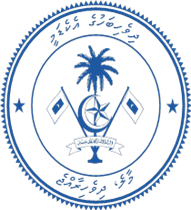 